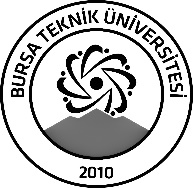 BURSA TEKNİK ÜNİVERSİTESİLİSANSÜSTÜ EĞİTİM ENSTİTÜSÜBURSA TEKNİK ÜNİVERSİTESİLİSANSÜSTÜ EĞİTİM ENSTİTÜSÜBURSA TEKNİK ÜNİVERSİTESİLİSANSÜSTÜ EĞİTİM ENSTİTÜSÜÖĞRENCİ BİLGİLERİÖĞRENCİ BİLGİLERİÖĞRENCİ BİLGİLERİÖĞRENCİ BİLGİLERİAdı- SoyadıAdı- SoyadıAhmet KORKMAZAhmet KORKMAZAnabilim DalıAnabilim DalıElektrik Elektronik MühendisliğiElektrik Elektronik MühendisliğiDanışmanıDanışmanıDr. Öğr. Üyesi Mustafa ÖZDENDr. Öğr. Üyesi Mustafa ÖZDENSEMİNER BİLGİLERİSEMİNER BİLGİLERİSEMİNER BİLGİLERİSEMİNER BİLGİLERİSeminer AdıSeminer AdıMr Görüntülerinden Beyin Tümörü Bölütlemesi ve Oransal Büyüklük TespitiMr Görüntülerinden Beyin Tümörü Bölütlemesi ve Oransal Büyüklük TespitiSeminer TarihiSeminer Tarihi   15/01/2024   15/01/2024Seminer Yeri Seminer Yeri OnlineSaat: 15:00Online Toplantı Bilgileri Online Toplantı Bilgileri https://teams.microsoft.com/l/meetup-join/19%3ameeting_YjI1NmU0NTktN WEwNy00ZWYwLWJlNzYtNDM4MDczM jI0YWY0%40 thread.v2/0?context=%7b%22Tid%22%3a%226e5b8a43-bfae-488c-956d-970804f5342b%22%2c%22Oid%22%3a%2284f1790e-3f94-4b23-88eead6c2013c9f0%22%7d    https://teams.microsoft.com/l/meetup-join/19%3ameeting_YjI1NmU0NTktN WEwNy00ZWYwLWJlNzYtNDM4MDczM jI0YWY0%40 thread.v2/0?context=%7b%22Tid%22%3a%226e5b8a43-bfae-488c-956d-970804f5342b%22%2c%22Oid%22%3a%2284f1790e-3f94-4b23-88eead6c2013c9f0%22%7d    Açıklamalar: Bu form doldurularak seminer tarihinden en az 3 gün önce enstitu@btu.edu.tr adresine e-mail ile gönderilecektir.Açıklamalar: Bu form doldurularak seminer tarihinden en az 3 gün önce enstitu@btu.edu.tr adresine e-mail ile gönderilecektir.Açıklamalar: Bu form doldurularak seminer tarihinden en az 3 gün önce enstitu@btu.edu.tr adresine e-mail ile gönderilecektir.Açıklamalar: Bu form doldurularak seminer tarihinden en az 3 gün önce enstitu@btu.edu.tr adresine e-mail ile gönderilecektir.